Last Call 4 Grace Ministries, Inc.Volunteer Handbook 1013 Memorial Blvd, Murfreesboro, TN  37129Introduction Welcome to Last Call 4 Grace Ministries Volunteer Team!  Volunteers play such an important and valuable role in our ministry to the broken, poor and homeless.  The community of Murfreesboro benefits from the work of individuals like you who are willing to freely share their talents, time, and resources.  The sacrifice you make is very much appreciated.This handbook is directed to volunteers who are willing to devote a portion of their time to this wonderful ministry of compassion that God has entrusted to us.  We want to make sure that you are informed and that allows us to take great strides in advancing the Kingdom.   No matter how much time you volunteer, whether on the frontlines or behind the scenes, your efforts will make a difference in the lives of the underprivileged  & homeless in Murfreesboro, TN.  Thank you for choosing Last Call Grace Ministries as a place to serve!  Many Blessing to you!The Board of Directors /trrOur Mission exemplifies the scriptures!2 Corinthians 5:20 Therefore, we are ambassadors for Christ, God making is appeal through us.  We implore you on behalf of Christ, be reconciled to God.  John 6:28& 29 Then they asked him, “What must we do to do the works God requires?” Jesus answered, “the work of God is this: to believe in the one HE has sent.” “The Harvest if great, but the workers are few.  Pray to the Lord Who is in charge of the harvest; ask Him to send more workers into His fields”.Luke 10:2 NLT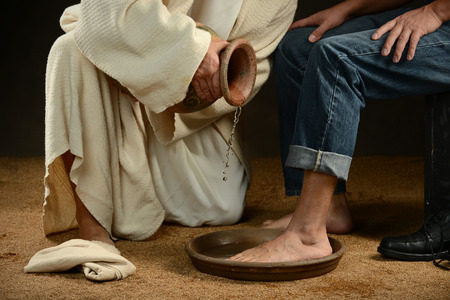 Dedicated ServiceRomans 12 Therefore I urge you, brethren, by the mercies of God, to present your bodies a living and holy sacrifice, [a]acceptable to God, which is your [b]spiritual service of worship. 2 And do not be conformed to this [c]world, but be transformed by the renewing of your mind, so that you may [d]prove what the will of God is, that which is good and [e]acceptable and perfect.3 For through the grace given to me I say to everyone among you not to think more highly of himself than he ought to think; but to think so as to have sound judgment, as God has allotted to each a measure of faith. 4 For just as we have many members in one body and all the members do not have the same function, 5 so we, who are many, are one body in Christ, and individually members one of another. 6 Since we have gifts that differ according to the grace given to us, each of us is to exercise them accordingly: if prophecy, [f]according to the proportion of his faith; 7 if [g]service, in his serving; or he who teaches, in his teaching; 8 or he who exhorts, in his exhortation; he who gives, with [h]liberality; he who [i]leads, with diligence; he who shows mercy, with cheerfulness.9 Let love be without hypocrisy. Abhor what is evil; cling to what is good. 10 Be devoted to one another in brotherly love; [j]give preference to one another in honor; 11 not lagging behind in diligence, fervent in spirit, serving the Lord; 12 rejoicing in hope, persevering in tribulation, devoted to prayer, 13 contributing to the needs of the [k]saints, [l]practicing hospitality.Our Service is never to be works over our Sanctification.  Please hear our heart @ LC4G that your intimate relationship with Jesus is the most important thing.  Last Call for Grace is a Christ Centered Ministry.  Here are some of the areas where we minister to those in need.  Meeting people right where they are; emotionally, spiritually and physically.Meeting their basic needs (food, clothing and working with other ministries when needed to meet the needs of those we serve).Building personal relationships that are safe, non-threatening, non-judgmental, and Christ-like.Sharing with them the Gospel of Jesus Christ, the Free Gift of Grace that is offered to them.Giving people a” hand up” through resources that are provided and encouraging them along the way.  Attempting to BUILD community with those we serve. Offering a clothing closet and food pantry every Tuesday and Thursday to those in need.  We need committed volunteers that will take up the mantel to serve in areas of Murfreesboro that are in desperate need of Jesus.  Will you commit to pray for this ministry, the teams that go out and where the LORD is leading us to serve next.  We need committed people to cook weekly or once a month.  When available, you may use any food that is donated to Last Call 4 Grace to help in preparing the hot and ready meal.  Volunteers to help stock the food pantry and organize the clothes closet.  Are you willing to commit to being one of the following;  a team leader, person for hands on praying, serving food and handing out any supplies  for the night?  We need a minimum of 5 people a night.  Two to knock on doors (If possible), three to get the food ready and hand out any supplies that we may have.  This is only an outline and may be modified at any time.  Everyone meets at the office by 5:30 on the night you serve to help plate the food.The following is a schedule of volunteer meetings for the remainder of the year.  **********************Place yearly scheduled dates here. Make sure that you are connected in the volunteer Facebook Group or Group Text so you know what is going on in the ministry.  On Facebook you will need to be added by the admin.  Check List Please pray for the ministry Please make time for your intimate relationship with the LORDPray for open doors at the new locations.  (Place to set up)Pray for the LORD to lead this ministry according to HIS WILL. Pray for the advancement of the KINGDOM & LC4G to represent HIM well.Pray for the groups that go out every week.  Please consider writing your personal testimony and when ready, we would love to give you opportunity to share.   Rev. 12:11Your personal testimony: ________________________________________________________________________________________________________________________________________________________________________________________________________________________________________________________________________________________________________________________________________________________________________________________________________________________________________________________________________________________________________________________________________________________________________________________________________________________________________________________________________________________________________________________________________________________________________________________________________________________________________________________________________________________________________________________________________________________________________________________________________________________________________________________________________________________________________________________